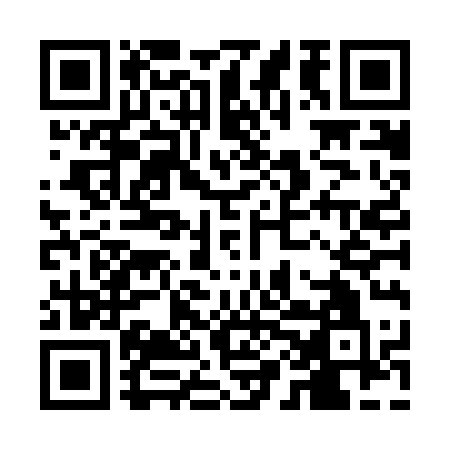 Ramadan times for Adin Khel, PakistanMon 11 Mar 2024 - Wed 10 Apr 2024High Latitude Method: Angle Based RulePrayer Calculation Method: University of Islamic SciencesAsar Calculation Method: ShafiPrayer times provided by https://www.salahtimes.comDateDayFajrSuhurSunriseDhuhrAsrIftarMaghribIsha11Mon5:075:076:3112:253:476:206:207:4312Tue5:065:066:2912:253:476:206:207:4413Wed5:045:046:2812:243:476:216:217:4514Thu5:035:036:2712:243:486:226:227:4615Fri5:025:026:2512:243:486:236:237:4716Sat5:005:006:2412:243:486:246:247:4717Sun4:594:596:2312:233:496:246:247:4818Mon4:574:576:2112:233:496:256:257:4919Tue4:564:566:2012:233:496:266:267:5020Wed4:544:546:1812:223:506:276:277:5121Thu4:534:536:1712:223:506:286:287:5222Fri4:514:516:1612:223:506:286:287:5323Sat4:504:506:1412:213:506:296:297:5424Sun4:484:486:1312:213:516:306:307:5425Mon4:474:476:1212:213:516:316:317:5526Tue4:454:456:1012:213:516:316:317:5627Wed4:444:446:0912:203:516:326:327:5728Thu4:424:426:0712:203:526:336:337:5829Fri4:414:416:0612:203:526:346:347:5930Sat4:394:396:0512:193:526:356:358:0031Sun4:384:386:0312:193:526:356:358:011Mon4:364:366:0212:193:526:366:368:022Tue4:354:356:0012:183:526:376:378:033Wed4:334:335:5912:183:536:386:388:044Thu4:324:325:5812:183:536:396:398:055Fri4:304:305:5612:183:536:396:398:066Sat4:294:295:5512:173:536:406:408:077Sun4:274:275:5412:173:536:416:418:088Mon4:264:265:5212:173:536:426:428:099Tue4:244:245:5112:163:536:426:428:1010Wed4:224:225:5012:163:546:436:438:11